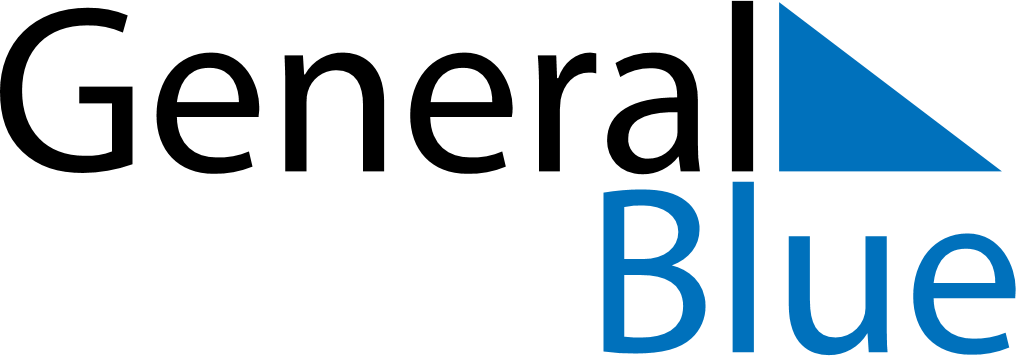 September 2030September 2030September 2030September 2030The NetherlandsThe NetherlandsThe NetherlandsSundayMondayTuesdayWednesdayThursdayFridayFridaySaturday12345667891011121313141516171819202021Prince’s Day22232425262727282930